Appendix A: Application Package RequirementsApplication Checklist*Denotes item is optional and should only be submitted if applicable.Fund for Workforce Equity Application Cover Page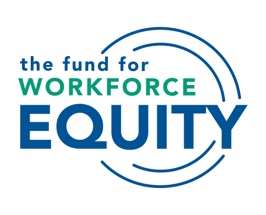 Organizational InformationBrief description of funding request (1-2 sentences)Does your proposal target any of the Fund for Workforce Equity’s priority service areas, populations, or interests? (Check all that apply)Do you permit Workforce Matters to share your proposal summary and contact information with interested funders in its network?  Select one: 	Accept   	   DeclineIf awarded a grant from the Fund for Workforce Equity, do you consent to participating in the learning community and evaluation and to having your funded project documented and shared with the field?  Select one: 		Accept   	   DeclineBy my signature below, I attest to our organization’s commitment to the goals of the Fund for Workforce Equity and to my support for this proposed project. Signature	DateName & TitleNarrative Proposal (Please limit to 3,000 words, or approximately 6 pages)Organization DescriptionPlease provide a brief overview of your organization’s mission and relevant workforce development programs and services.Please provide an overview of who your organization serves (demographic info – race/ethnicity, age, citizenship/immigration status, geography, etc). For organizations that provide direct services to individuals: Approximately what percentage of your organization’s clientele/participants are People of Color?Organizational Readiness to Engage in Racial Equity and InclusionPlease briefly describe the racial equity and inclusion (REI) work that your organization has undertaken to date.What changes has your organization made as a result of this work?Experience Centering Worker and Learner VoiceIf you have experience centering worker and learner voice in your work:Please provide an overview of your organization’s current efforts to center worker and learner voices, particularly workers and learners of color.Please describe a recent example of how your organization worked to center worker and learner voice in designing and/or implementing workforce programs or policy.What was your approach?What did you change about your program or policy recommendations as a result, if anything?What did you learn about the process of centering and engaging workers and learners? What challenges did you face, and what will you do differently next time, if anything?If you do not have prior experience centering worker and learner voice in your work:Please discuss your motivation and opportunity for engaging in this work at this timePlease discuss how your organization has sought or used feedback (from any source) in the past and what you learned from those efforts. Proposed ProjectPlease describe the work you would like to support with this grant funding. Is this a new project, or does it build on existing work? How will you center workers and learners of color in designing and/or implementing workforce programs or policies? Please describe the workers and learners you will engage in the project?What is the proposed project timeline?Anticipated ImpactWhat do you hope to learn?What will be different for your organization and/or for workers and learners as a result of the proposed work?How do you anticipate the work will be sustained or integrated after the grant term?The Fund for Workforce Equity will support technical assistance offerings from grantees.  Please select your top three areas of interest for technical assistance and learning:Human-centered designJourney mapping Gathering and applying feedback from workers and learnersCommunity organizingPower building and power sharingEstablishing worker/learner councils and advisory bodiesSustainability of grant-supported effortsOther – please specifyBudget and Budget Narrative (not included in the word/page limit)Please submit a line-item project budget. You may use your own template. Please be sure to list all relevant categories for which you are requesting support, including staff, contractors/consultants, participant honoraria/stipends/other compensation, other direct costs, and any indirect costs for which funding is requested. Sample budgets can be found on Candid’s website.Please submit a brief budget narrative.Please include the amount and sources of any additional funding for this work. Please submit an organizational budget for your current fiscal year.Other Attachments (not included in the word/page limit)*Required* A demographic profile of your organization’s board, leadership, and staff (see attached)*If applicable* Brief professional bios for any staff members or consultants/contractors who may have a lead role in the implementation of the proposed project or for whom funding is requested.*If applicable* Any written race, equity, and inclusion (REI) statements or commitments that the organization has adopted.*If applicable/available* Financial Documents and Tax Status. We recognize that all organizations may not have the following. Please submit these documents if available or applicable:Audited Financial Statements for the most recent fiscal year, if available. If an audited financial statement is not available, applicants may submit unaudited financial statements or a financial statement review.IRS letter confirming your status as a tax-exempt non-profit organization. Note: If your organization uses a fiscal sponsor, please provide a letter of support from the fiscal sponsor and the organization’s tax exemption letter.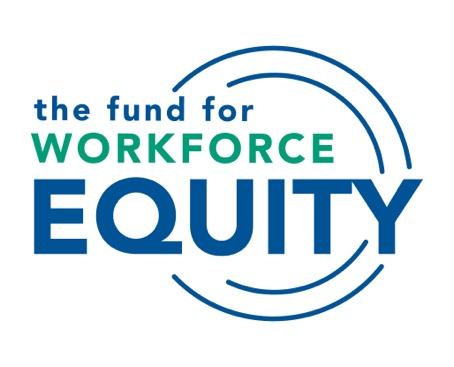 Workforce Composition SurveyAdapted with permission from the Annie E. Casey FoundationWorkforce Matters is a national network of grantmakers that draws on expert and practitioner knowledge and works together to strengthen workforce development philanthropy such that it empowers workers, learners, and job seekers to realize their full potential; dismantles inequities based on race, gender, ability, and other individual characteristics; and advances equitable education and employment outcomes for youth and adults.As we launch our first collaborative funding initiative, the Fund for Workforce Equity, Workforce Matters is committed to intentionally incorporating diverse cultural experiences, perspectives and ideologies, with a particular focus on centering the voices and lived experiences of workers and learners of color.Therefore, we are asking applicants and potential consultants to the Fund to complete the following Workforce Composition Survey. The race, ethnicity and gender categories used in the survey follow those that the Equal Employment Opportunity Commission requires employers to use for reporting purposes. Workforce Matters recognizes these categories may not be inclusive or consistent with how people identify themselves; however, they are the only uniform way in which employers collect and report data. Workforce Matters will continue to review and consider modifying or expanding these categories in the future. If your organization uses additional categories when collecting workforce data, you may include this information as an attachment at the end of the survey.Complete the survey for your organization as a whole, counting each person only once based on the individual’s primary role.University systems, state agencies and large institutions should provide information only for the school or department that is applying for a contract or grant from Workforce Matters.In a fiscal sponsor/agent relationship, the data should represent the ultimate beneficiary of a grant or contract from Workforce Matters.Organizations may attach additional data on race, ethnicity and gender in their workforce if they collect data in categories beyond the ones presented.For questions or assistance, email fwe@workforce-matters.orgOrganizationDBA/AKA (if applicable) Department (if applicable) CEO/EXECUTIVE DIRECTORBOARD MEMBERS/TRUSTEESSENIOR MANAGEMENT LEVEL STAFFPROGRAMMATIC/PROFESSIONAL STAFFADMINISTRATIVE/CLERICAL/SUPPORT STAFFApproximately what percentage of your staff has been hired from the community you serve? __________Please describe any efforts your organization makes to hire from the community you serve.Cover Page (see attached for template)Narrative Proposal of up to 3,000 wordsProject Budget and Budget Narrative, including any other sources of supportOrganizational Budget for current fiscal yearOrganizational Demographic Profile (see attached for template)Professional bios for staff members/consultants who have a lead role in the implementation of the proposed project* Written race, equity, and inclusion (REI) statements or commitments*Audited or unaudited financial statements*IRS Tax Exempt Status Letter*Applicant Name:Fiscal Sponsor (if applicable):Address:Website:Executive Director/President/CEO Name:Executive Director/President/CEO Phone:Executive Director/President/CEO Email:Primary Contact Person Name & Title:Primary Contact Person Phone:Primary Contact Person Email:Federal Tax-Exempt ID Number (if applicable):Amount Requested:Check all that applyCheck all that applyCheck all that applyCaliforniaNew York City Post Secondary Institution serving young adults ages 14-30Cleveland/Cuyahoga County (OH)Rural communities Southeast Michigan (Wayne, Oakland, Macomb, Washtenaw, St. Clair, Livingston, Monroe counties)Offer digital skills and/or IT trainingNorthwest US (MN, IA, ND, MT, ID, WA, OR)Serve immigrants and/or refugeesWestern NY (Erie, Cattaraugus, Niagara, Orleans, Monroe, Wyoming, Chautauqua, Genesee, Allegany counties)Serve opportunity youth/young adultsMaleFemaleNon-BinaryWhiteBlack or African AmericanAsianNative Hawaiian or Other PacificIslanderHispanic or LatinoAmerican Indian or Alaska NativeBalance (or Other)TotalMaleFemaleNon-BinaryWhiteBlack or African AmericanAsianNative Hawaiian or Other Pacific IslanderHispanic or LatinoAmerican Indian or Alaska NativeBalance (or Other)TotalMaleFemaleNon-BinaryWhiteBlack or African AmericanAsianNative Hawaiian or Other PacificIslanderHispanic or LatinoAmerican Indian or Alaska NativeBalance (or Other)TotalMaleFemaleNon-BinaryWhiteBlack or African AmericanAsianNative Hawaiian or Other Pacific IslanderHispanic or LatinoAmerican Indian or Alaska NativeBalance (or Other)TotalMaleFemaleNon-BinaryWhiteBlack or African AmericanAsianNative Hawaiian or Other Pacific IslanderHispanic or LatinoAmerican Indian or Alaska NativeBalance (or Other)Total